Приложение 1 к Положению о Благодарности Министерства агропромышленной политики и продовольствия Донецкой Народной Республики(п. 6)ОПИСАНИЕ И ОБРАЗЕЦ БЛАНКА БЛАГОДАРНОСТИ МИНИСТЕРСТВА АГРОПРОМЫШЛЕННОЙ ПОЛИТИКИ И ПРОДОВОЛЬСТВИЯ ДОНЕЦКОЙ НАРОДНОЙ РЕСПУБЛИКИБлагодарность Министерства агропромышленной политики и продовольствия Донецкой Народной Республики (далее - Благодарность) представляет собой лист плотной бумаги формата А4. Цветное исполнение Почетной грамоты в светло-бежевом тоне с золотой рамкой по контуру в виде градиента.Бланк Благодарности изготавливается типографским способом.В верхней части по центру изображена эмблема Министерства агропромышленной политики и продовольствия Донецкой Народной Республики. Под эмблемой черными заглавными буквами размещена надпись «ДОНЕЦКАЯ НАРОДНАЯ РЕСПУБЛИКА МИНИСТЕРСТВО АГРОПРОМЫШЛЕННОЙ ПОЛИТИКИ И ПРОДОВОЛЬСТВИЯ», ниже большими золотыми буквами с черным контуром «БЛАГОДАРНОСТЬ».В центральной части бланка Благодарности располагается текст. Текст содержит фамилию, имя, отчетсво и должность лица, которому объявляется Благодарность, заслуги для награждения.Ниже текста располагаются наименование должности лица, подписывающего Благодарность, личная подпись, инициалы и фамилия, подпись скрепляется гербовой печатью Министерства агропромышленной политики и продовольствия Донецкой Народной Республики.Внизу слева располагается номер и дата Приказа.     Продолжение приложения 1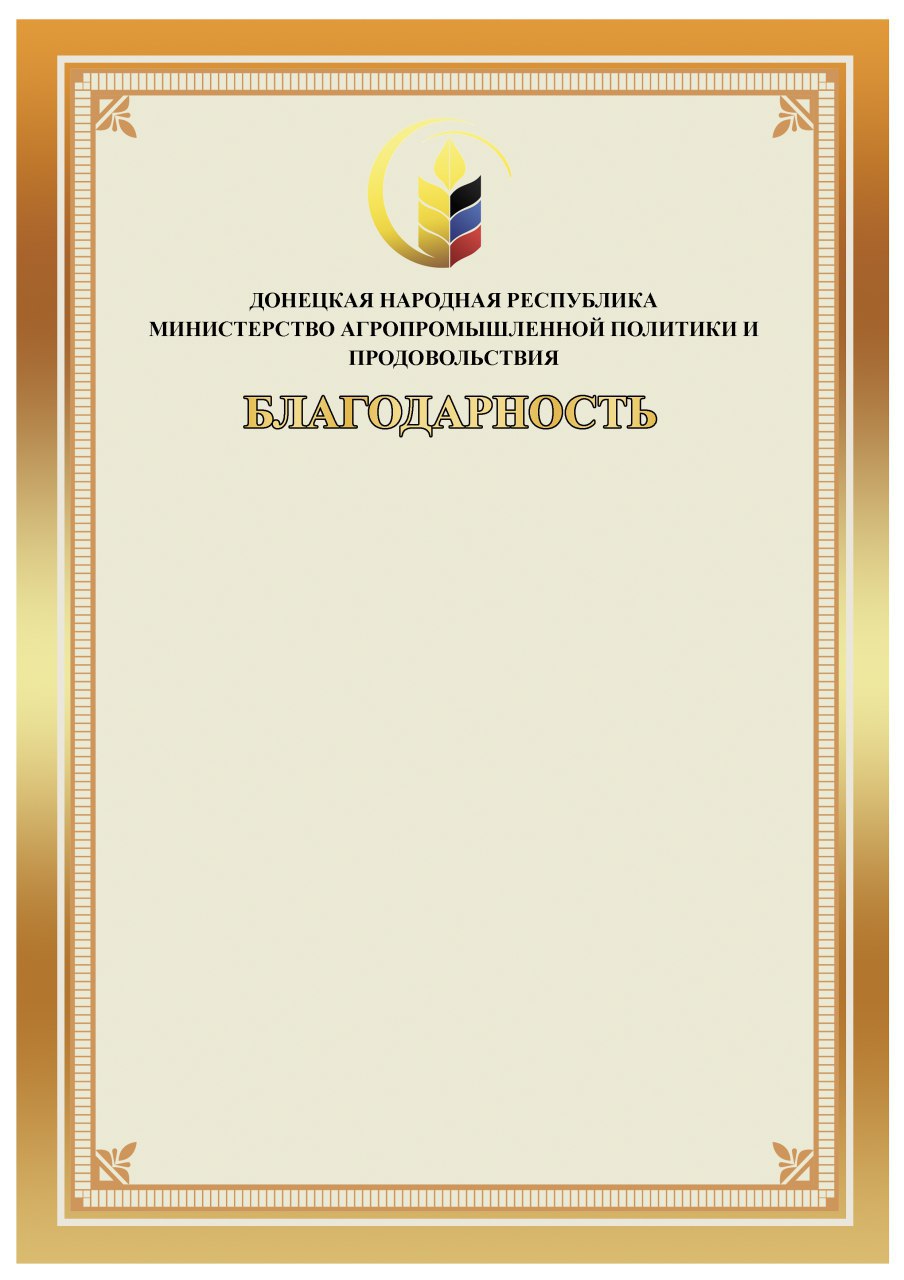 